Initial Student Intake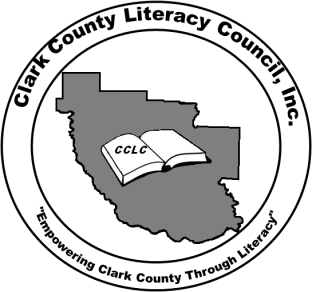 Clark County Literacy Council, Inc.Date___________________ Name_____________________________________Address___________________________________City_______________________ Zip____________Home Phone Number _________________    Cell Phone Number__________________Where do you work__________________      Unemployed          Not in Labor Market Work Phone Number _________________Date of Birth ________________    Age____                Male_______    Female________Country of Birth___________________        Country of Citizenship________________Social Security Number or Drivers License Number______________________________Married_____   Single_________                     Number of Children________________Number in Household___________________    E-mail ___________________________Level of Education (Please check highest completed)   Less than 12th __ If less than 12th grade, what grade completed__High School Diploma__	GED__ 	Non-English Diploma__ 	Some College__ Undergraduate__ 		Graduate___Preferred Times for Tutoring (Circle all that apply)                Morning             Afternoon                  Evenings               Other_______	Monday          Tuesday	    Wednesday       Thursday           Friday                     Saturday              Sunday                 Other______________Ethnicity Please Circle OneAmerican Indian	Alaskan native             Asian                  White        Hispanic/Latino                            Native Hawaiian/ Pacific Islander           African American         Other             Repeated Any Grade?_______________     Which?_________________________    Has anyone in your family had difficulty with:    ? ______ Spelling? ______Who? ___________________________Have you ever been tested for a learning disability or had special reading classes? _________________________________________________________________Any reading problems?____________________________________________________What reasons do you give for your reading difficulties?___________________________If so, when did they begin? Grade or Age?____________________________________Vision Assessment Please check all that apply______head start to ache     __________eyes water    _______print blur after 10 minutes                           ______print seem to wiggle or move after ten minutesSpelling difficulties? _____________________________________________________Disabled? ______________________________________________________________Do you wear glasses? _____________________________________________________English Primary Language?________________  If no, which Language?_____________Please Circle the Items You Can Read.       Maps                        signs             Newspaper headlines                 Telephone books                            Do you read for pleasurePlease circle who told you about the Literacy Council TV/Radio	   	    Friend/Family	Telephone Book            LibraryOther Volunteer              Newspaper              Special Event	         	   Poster Public Relations Talk     Website           	ProLiteracy America	   Dollar General Referral     Other Agency/Other Literacy Organization	Probation OfficeAre you required to be registered with us through a Federal, State, County or City Supervision and/or Corrections Department? Yes ___No___If yes, name of Probation Officer: ___________________________What are your goals?  Check all that apply______Enter employment______Retain employment______Improve employability skills______Receive GED______Enter other education and/or training______Reduce receipt of public assistance______Achieve work based student goal______Obtain citizenship ______Gain citizenship skills______Register to vote______Vote for the first time______Increase involvement in community activities______Increase involvement in children’s educational activities______Attain consumer skills______Increase pronunciation______Increase vocabulary______Increase conversational fluency______Increase oral comprehension______Other______________________________________________________I certify by my signature that all of the above information is true and correct to the best of my knowledge. _______________________				_______________________Client Signature					Date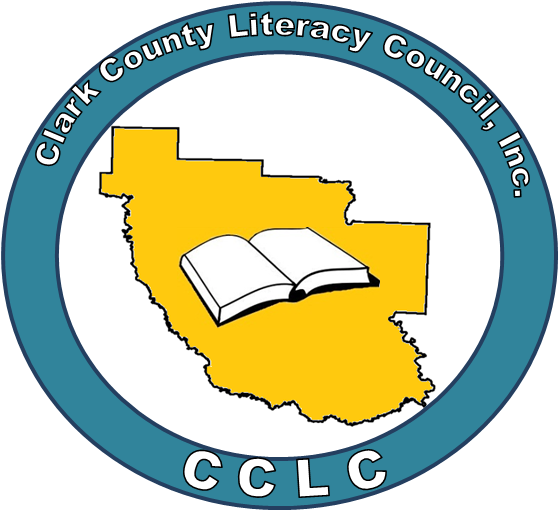 Release Form For ClientsIn consideration of being interviewed and/or photographed in connection with the Clark County Literacy Council, Inc., I, _________________________________________________________, hereby agree to the following:I understand the video, audio, and/or still photography in which I agree to participate may be used for, but not limited to, informational, public relations, promotional, and/or fund-raising materials.I grant CCLC the right to copyright, use, and publicize my name, likeness, and/or video, audio, written, or spoken comments.I relinquish and grant to CCLC all right, title, and interest in agree that CCLC has the right to edit in any manner whatsoever without restriction. I waive any right to inspect or approve the finished product or other copy that may be used in connection therewith.Today’s Date:___________________________Name(print):____________________________Address:_______________________________________________________________________Signature:_______________________________